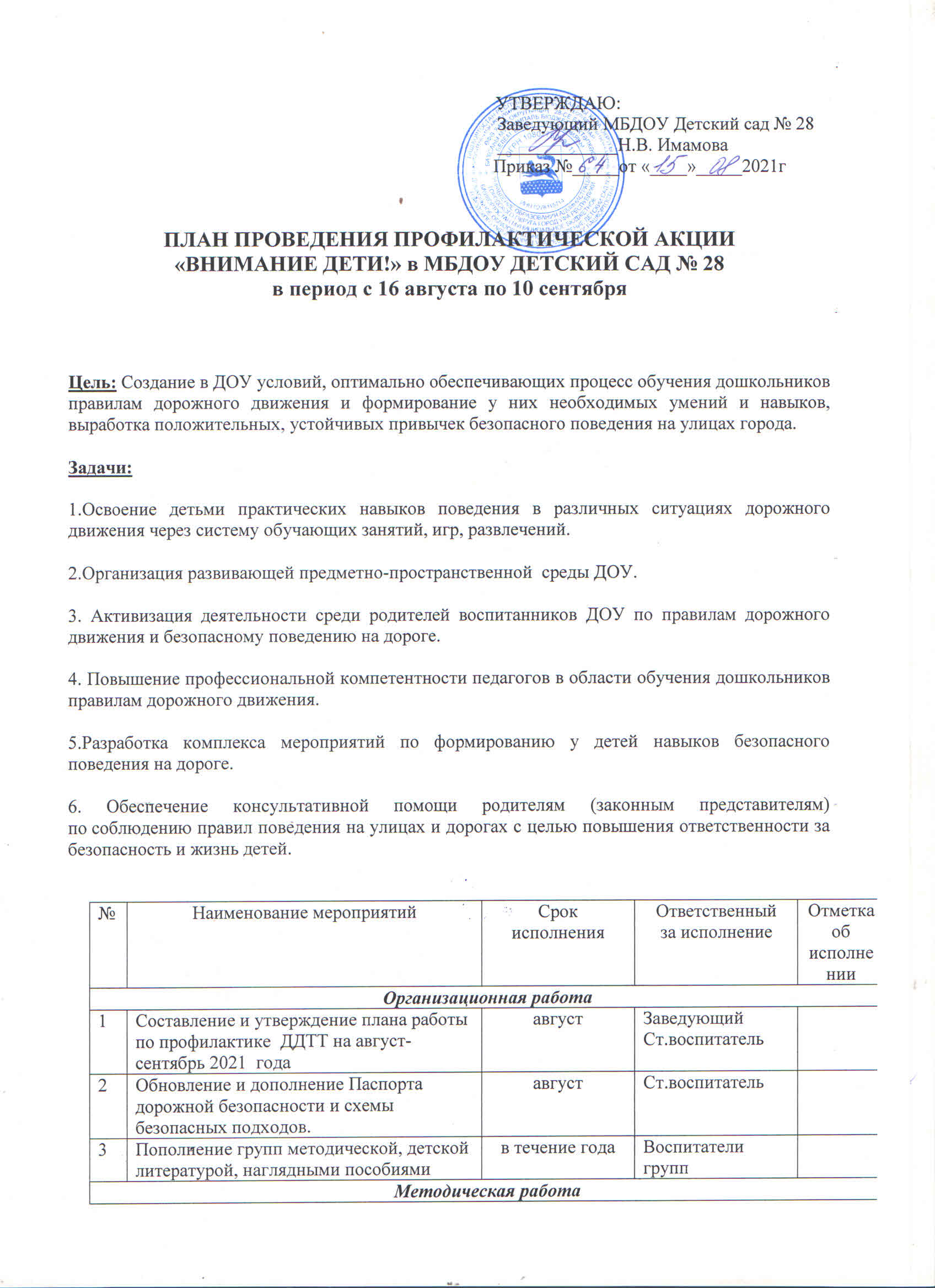 1.Инструктаж по предупреждению ДДТТсентябрьзаведующий 2.Выставка и обзор методической литературы по основам безопасности дорожного движения «В помощь воспитателю» - «Изучаем ПДД»августСт. воспитатель3.Консультации:  «Игра как ведущий метод обучения детей  безопасному поведению на дорогах»«Воспитание дошкольников  дисциплинированными пешеходами»августсентябрьСт. воспитатель4.Выпуск листовки «Эта тревожная статистика».августВоспитатели5Смотр-конкурс центров БДД среди групп ДОУсентябрь6.Выступление на педагогическом совете «Состояние по предупреждению детского дорожно-транспортного травматизма в детском саду»августСт.воспитательРабота с воспитанникамиРабота с воспитанникамиРабота с воспитанникамиРабота с воспитанникамиРабота с воспитанниками1День Безопасности1 сентябряЗаведующий, муз.рук, инструктор по ФИЗО, воспитатели2.Рассматривание иллюстраций и  фотографий по ПДДавгуствоспитатели групп3.Чтение художественной литературыавгуствоспитатели групп4.Просмотр   обучающих мультфильмов и презентаций по закреплению  ПДДавгуствоспитатели групп5.Организованная образовательная деятельность с детьми по профилактике ПДДсентябрьвоспитатели групп6.Беседы с воспитанниками:Моя улица;Пешеходный переход;Транспорт;Аккуратность гололёд на дороге вас спасёт;Дорога не место для игр;Какие бывают машины;Что такое светофор;Правила поведения в автобусе;Я велосипедист!;Правила дорожные, которые нужно знать;Всем ребятам надо знать, как по улице шагать»;Правила эти запомним друзья!.Август-сентябрьвоспитатели групп7.Игры (подвижные, дидактические, сюжетно-ролевые, театрализованные)Август-сентябрьвоспитатели групп8.Целевые прогулки и наблюдения по ПДДНаблюдение за движением пешеходов;Наблюдение за движением транспорта;Рассматривание видов транспорта;Прогулка к пешеходному переходу.сентябрьвоспитатели групп9.Минутки безопасностиежедневновоспитатели10.Конкурс детских рисунков по ПДД в группах «Безопасные дороги детям»сентябрьвоспитатели группРабота с родителямиРабота с родителямиРабота с родителямиРабота с родителямиРабота с родителями1Анкетирование родителей на тему «Я и мой ребенок на улицах города» августПедагог-психолог2Консультации:  «Как знакомить детей с правилами дорожного движения;»августвоспитатели групп3.Оформление папок-передвижек: «Дети и дорога»сентябрьвоспитатели групп4.Привлечение родителей к участию в мероприятиях по предупреждению ДДТТ (игры, конкурсы, экскурсии, пропагандистские акции и т.д.).в течение годавоспитатели групп5Публикация материалов для родителей на сайте МБДОУ в течение годаЗаведующийВзаимодействие с ГИБДДВзаимодействие с ГИБДДВзаимодействие с ГИБДДВзаимодействие с ГИБДДВзаимодействие с ГИБДД1Привлечение сотрудников ГИБДД к массовым мероприятиям, родительским собраниямсентябрьЗаведующий2Участие в конкурсах, викторинах, акциях и др. мероприятиях, организованных отдела ГИБДД и КОиН.постоянноЗаведующий3Подготовка и предоставление в адрес отдела ГИБДД справок по планам по итогам своевременноЗаведующий